Сценарий развлечения к 23 февраля во 2 младшей группе.Подготовила и провела воспитатель Сотникова В.С.Цель: Поднять настроение детей.Задачи:1. Образовательные:- расширять представление детей о государственном празднике День защитника Отечества;- продолжать учить детей играть в различные игры, соблюдая правила;2. Развивающие:- развивать быстроту, ловкость, меткость, сообразительность;- развивать умение громко и выразительно читать стихи; петь песни;3. Воспитательные:- воспитывать любовь к Родине; чувство гордости за своих близких (за папу, старшего брата, за дедушку);- воспитывать чувство товарищества;Оборудование: марш «Бравые солдаты» сл. Т. Волгиной, муз. А. Филиппенко: флажки; 1 задание «Кто быстрее» 4 обруча (красный, синий, желтый, зелёный); 2 задание «Меткие стрелки»: 6 кегель, 2 мяча; 3 задание "Перепрыгнуть через барьер": скакалка.Предварительная работа: беседы об армии, о солдатах; разучивание стихов, песни «Бравые солдаты»; разучивание движений под маршевую музыку; изготовления подарков для пап.- Дорогие ребята! Сегодня мы отмечаем праздник – День защитников Отечества. Вся страна поздравляет в этот день наших пап и дедушек, все дарят им цветы и песни, читают в их честь стихи. А ещё мы поздравим наших мальчиков, ведь они – тоже будущие защитники страны. Этот день стал для россиян праздником всех мужчин – защитников Отечества и семейного очага; праздником сильных, смелых мужчин.Воспитатель:- Праздничный парад в честь Дня защитников Отечества объявляется открытым. (Все дети маршируют под музыку «Бравые солдаты»). 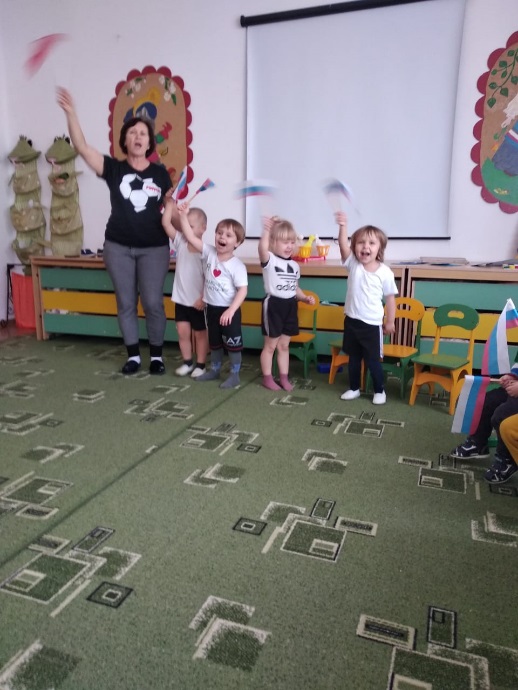 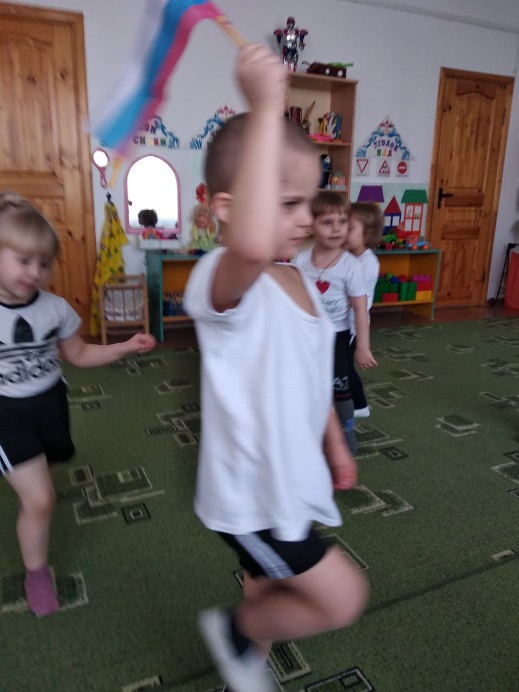 Чтение стихотворения «Самый лучший Папа мой!»Ксюша Вербицкая: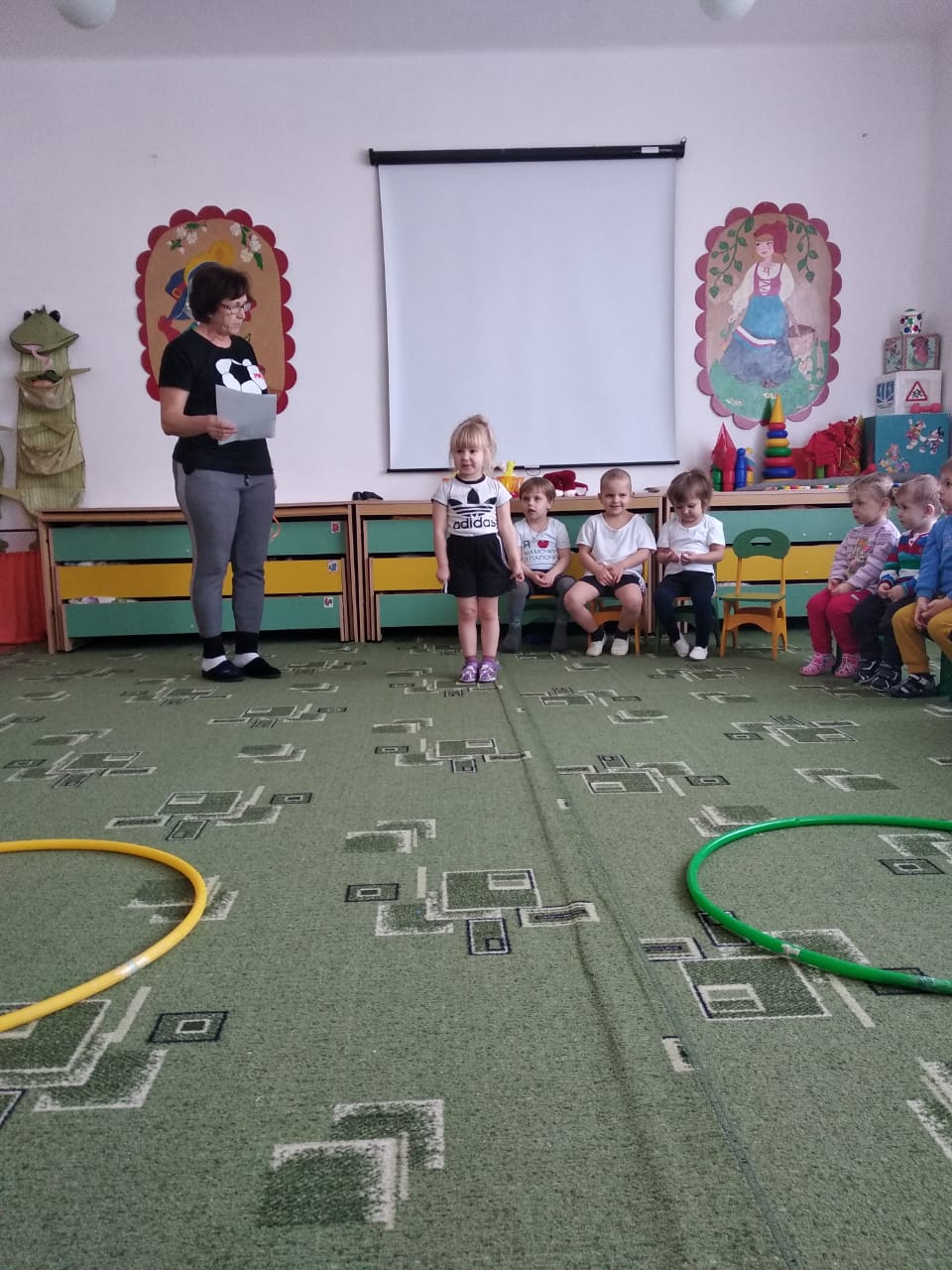  Папа, ты самый хороший на свете,Лучший отец на огромной планете!Как я тобой восхищаюсь, горжусь,Крепко за дружбу и руку держусь!2-й ребенок: Папочка, родной мой,Я так тебя люблю!Тебе я самый лучшийРисунок подарю.3-й ребенок: Может он в футбол играть, может книжку мне читать,Может суп мне разогреть, может мультик посмотреть,Для меня всегда герой – самый лучший ПАПА мой!Софа Прокопенко: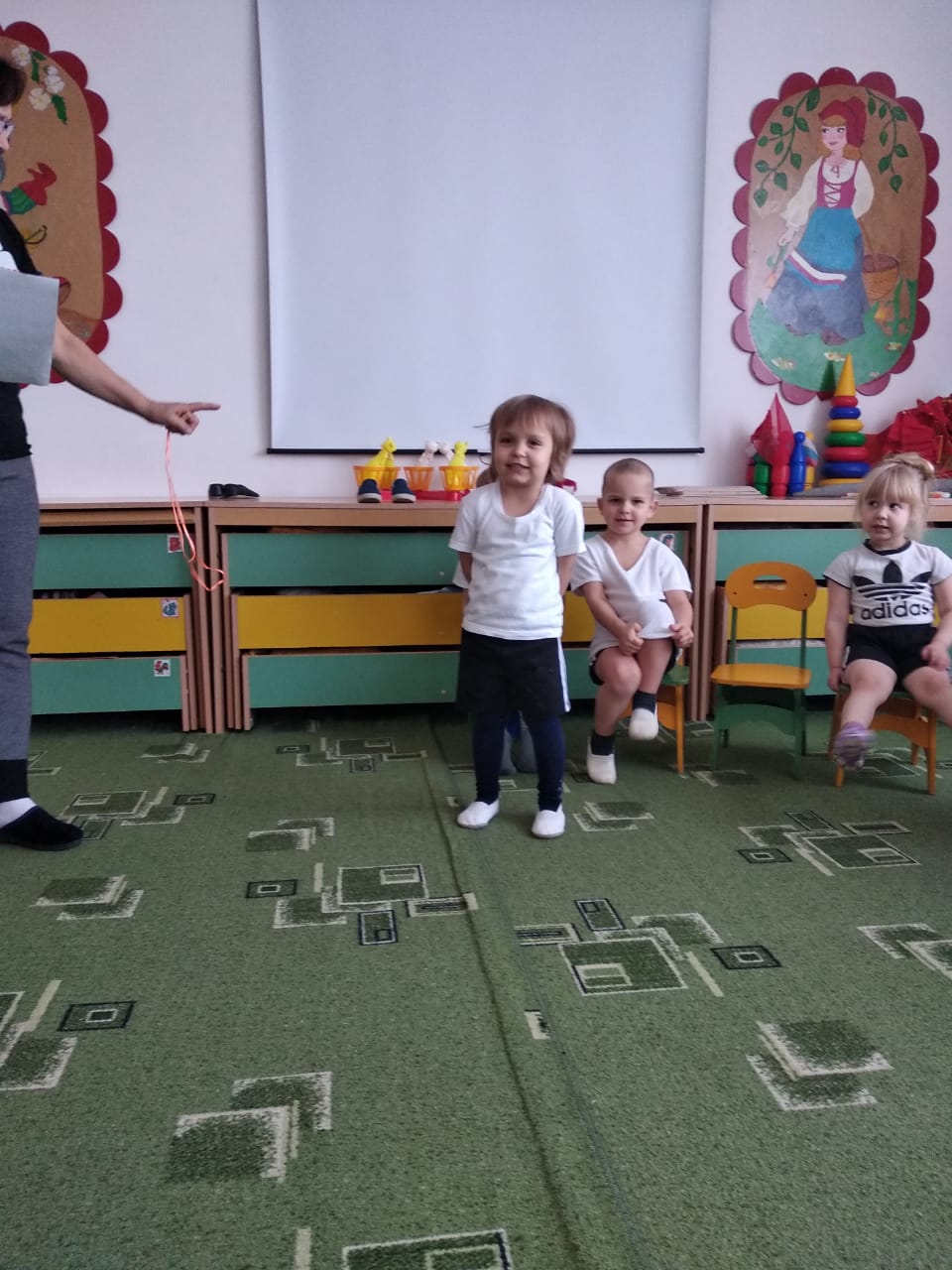  Может поиграть он в шашки, может даже вымыть чашки,Может рисовать машинки, может собирать картинки,Для меня всегда герой – самый лучший ПАПА мой!5-й ребенок: Сегодня день защитников Отечества -  сегодня все мужчины как герои!За сильной половиной человечества спокойно, как за каменной горою.- Ребята, вы хотите стать такими же сильными, умными и смелыми, как ваши папы? (Ответы детей.)- Тогда предлагаю провести настоящие армейские учения! Мы с вами разделимся на 2команды. Одна команда девочек другая мальчиков.- А теперь пришла пора поиграть нам, детвора!1 задание. «Кто быстрее»1этап -Добраться до флага! добежать до обруча перепрыгнуть через него взять флаг и вернуться обратно.2 задание. «Меткие стрелки». 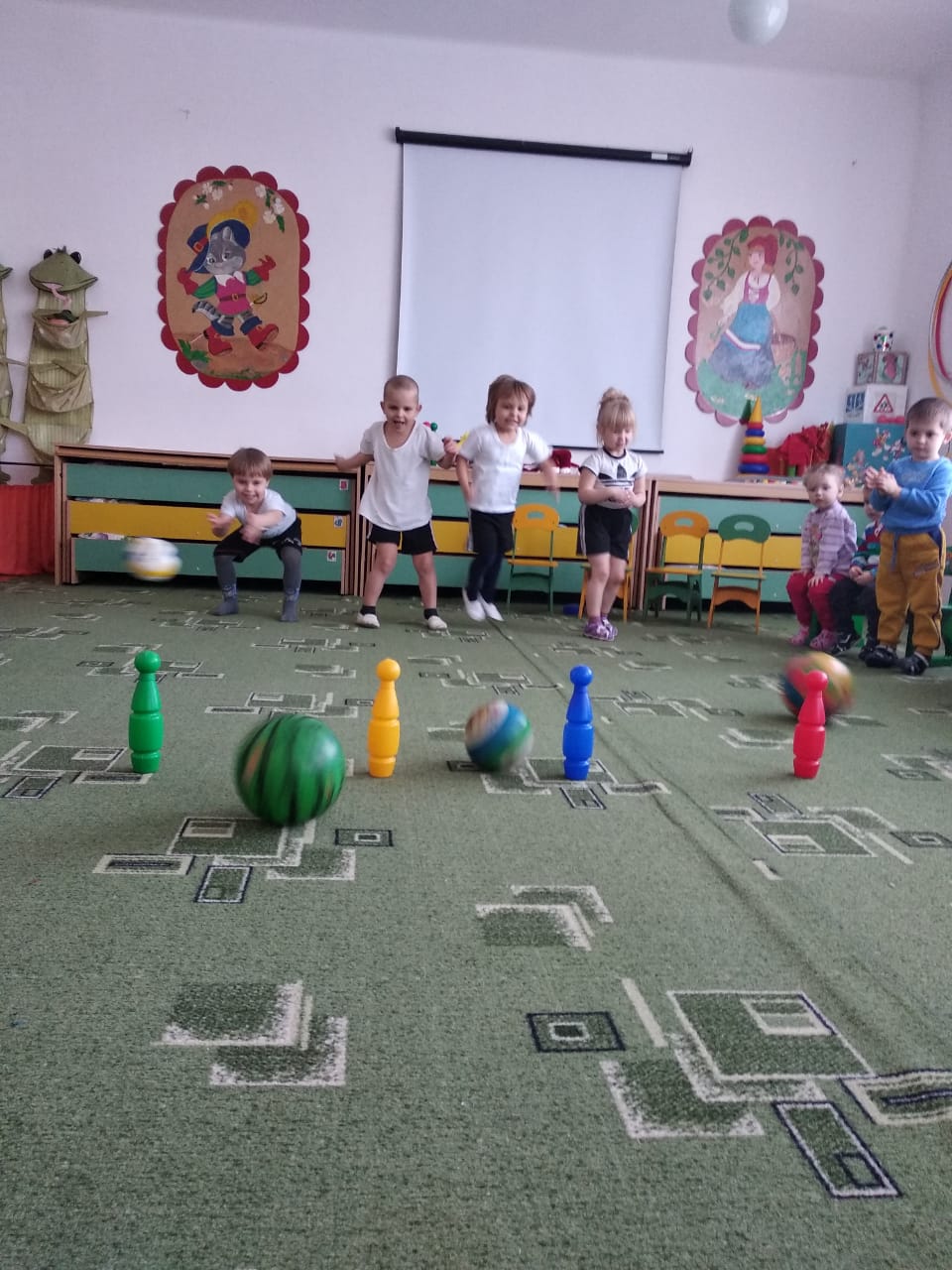 - Проверим, какие вы стрелки!Перед командой выставлены кегли(6 шт., каждому участнику даётся в руки мяч и возможность одного «выстрела». Участник ставит ноги широко, мяч между ними, наклоняется и отталкивает мяч руками в направлении кегель. Задача общая для всей команды – сбить как можно больше кегель.3 задание. " Перепрыгнуть через барьер"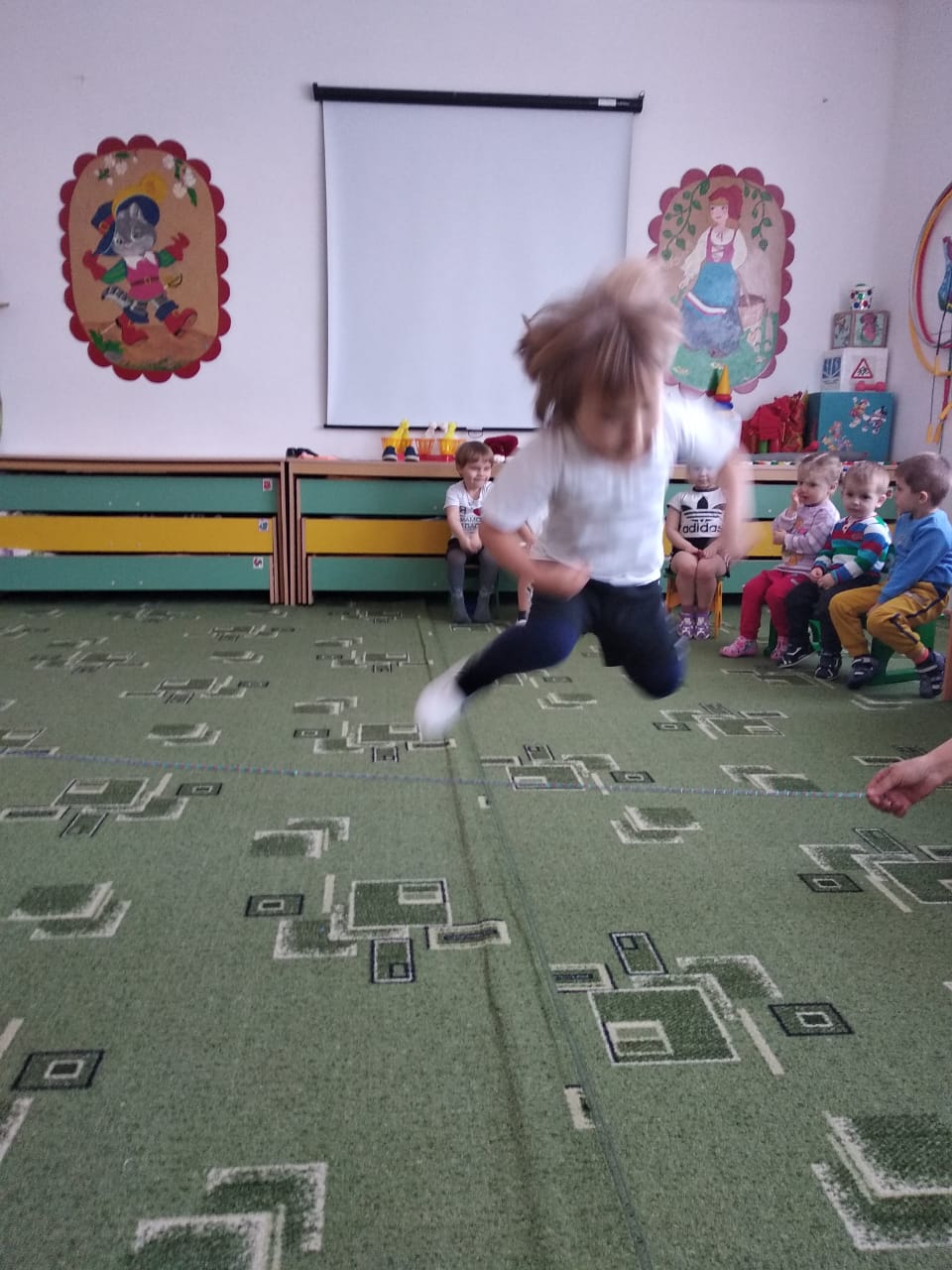 Перед командами на тянуты скакалки, нужно добежать до скакалки перепрыгнуть через нее и вернуться обратно. 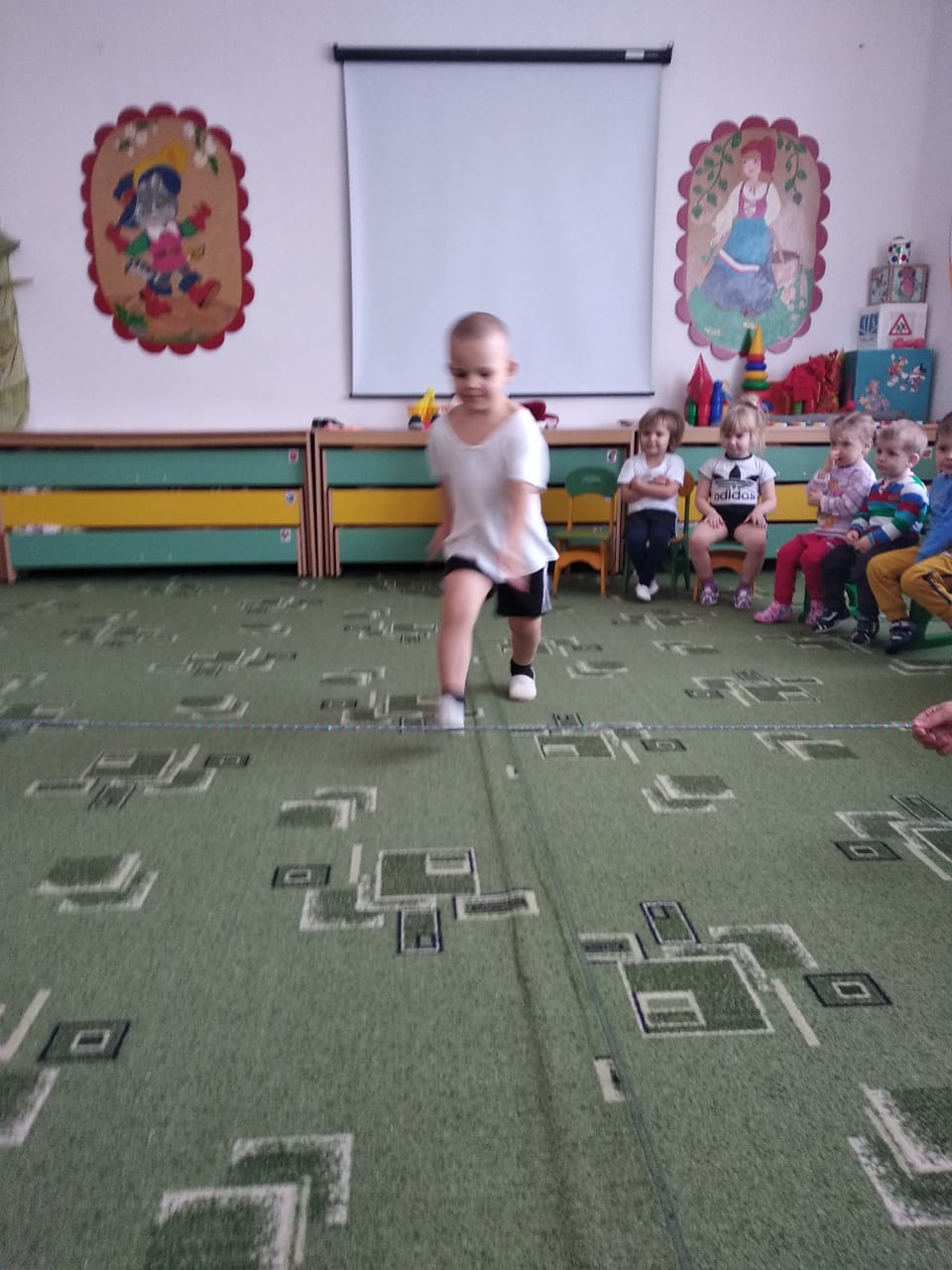 - Вот и подходит к концу наша программа. Вы успешно выполнили все задания!- Как вы считаете, кто победил?Ребята: Дружба!- Мы от всей души поздравляем наших пап с этим замечательным праздником, желаем семейного счастья, успехов во всех делах, отменного здоровья и всегда хорошего настроения!Заключительным моментом праздника является марш ребят и пение песни под музыку «Бравые солдаты» сл. Т. Волгиной, муз. А. Филиппенко. Папам поздравительные открытки.      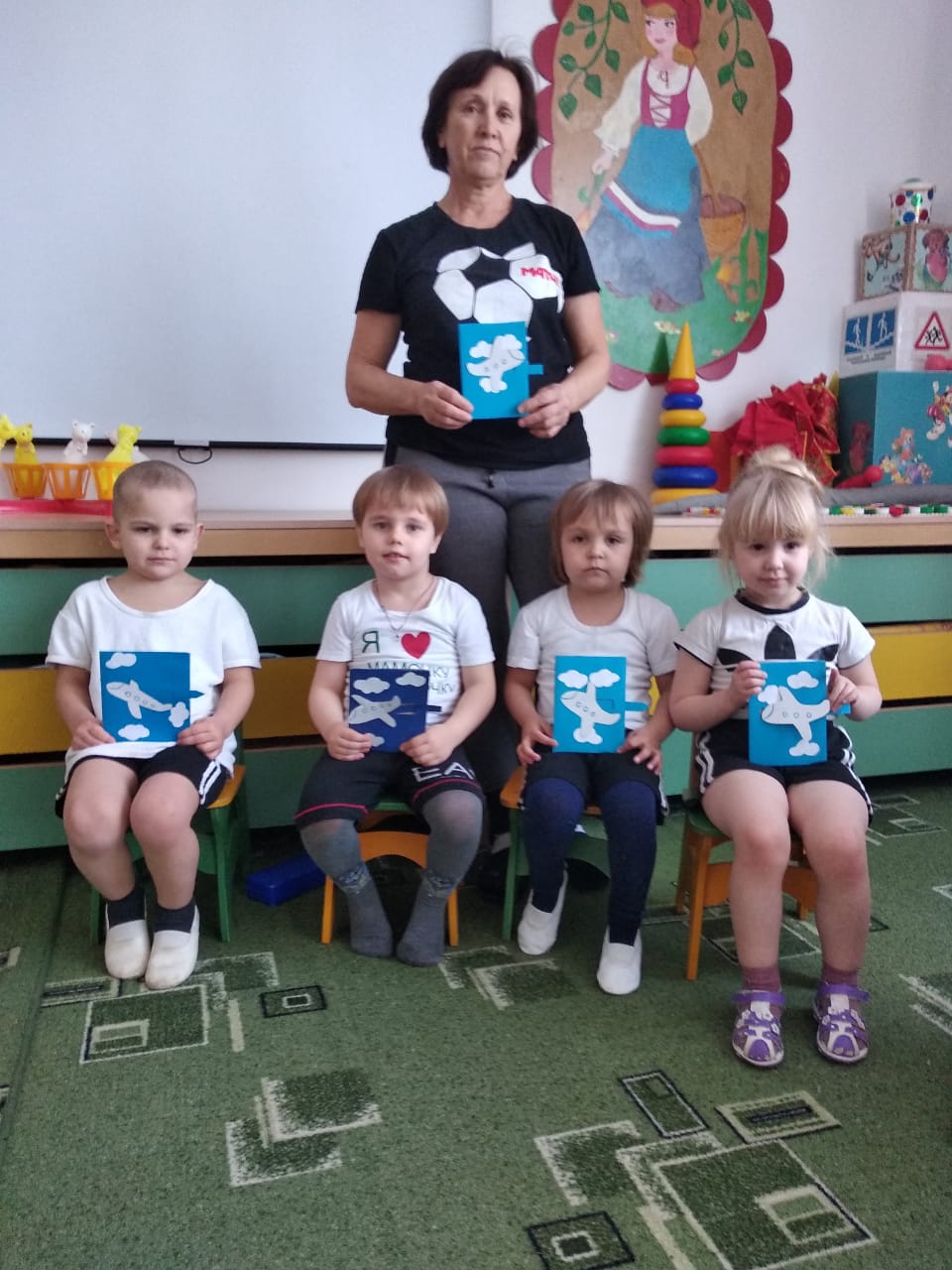 